			Westworth United Church1750 Grosvenor Avenue, Winnipeg, Manitobaon Treaty One Territory in the heart of the Métis NationAugust 6, 2023We Gather to WorshipWelcome & Announcements Candle Lighting	                       “When Morning Gilds the Skies”          arr. John CarterTreaty AcknowledgementCall to WorshipOpen our stories to any chapter:	A friend will have a page there.Look closely at our vigorous roots:	Companions nourished what holds us.Ask about our migrations, our paths:	Strangers became neighbours became loved ones.Listen to the cadence of our song:	A symphony of lives soars through each note.Watch us shelter beneath soft wings:	Friendship gentles our weariness.Discover our tables set with bread and laughter:	For we share what we receive.Sift the sands of daily journey:	The grains of God’s kinship glimmer everywhere.Hymn: MV 122                      “This is the Day”         	        Bruce Harding                                                                    Prayer of ConfessionSometimes, God, We are forced to make choicesThat take us into the unknown.These choices challenge our relationships, Our place in the world, Our comfort.These choices call us to make a journey We never imagined, And cause us to doubt.When we react out of confusion, Discomfort and doubt, Be with us.When our words and actions are hurtful, Remind us that we are not alone in this world.Remind us that we are loved and supportedNot only by You, but by all who love us.May this support be a core of courage,	Giving us the confidence to enter into the unknown.Silent MeditationWords of AssurancePassing the Peace of Christ	May the peace of Christ be with you.	And also with you.     “This is the Day of New Beginnings”  Carlton R. Young  arr. Mark HayesWe Hear the WordConversation for All AgesHymn: VU 241                  “Oh, Sing to Our God” 	      CANTAD AL SEŇORScripture Reading: Ruth 1:1-22Thanks be to God who gives us the Word.	Thanks be to God.Sung Response: MV 50           “Alleluia” 	                    arr. Norah Duncan IVMusical Offering:           “You Raise Me Up”                           Rolf Løvland SermonWe Respond to the WordHymn: MV 216             “Wherever You May Go”    	       MIT FREUDEN ZARTOffertory PrayerPrayer Introit: MV 75 “Holy Spirit Come to Us”	      arr. Jacques BerthierPrayers of the PeopleHymn: VU 333    “Love Divine, All Loves Excelling”  	   HYFRYDOLBenedictionSung Response: VU 974        “Amen”                                      Jim Strathdee     Postlude:                                  “Hyfrydol”                                         Healey Willan Reader: Bernard Boland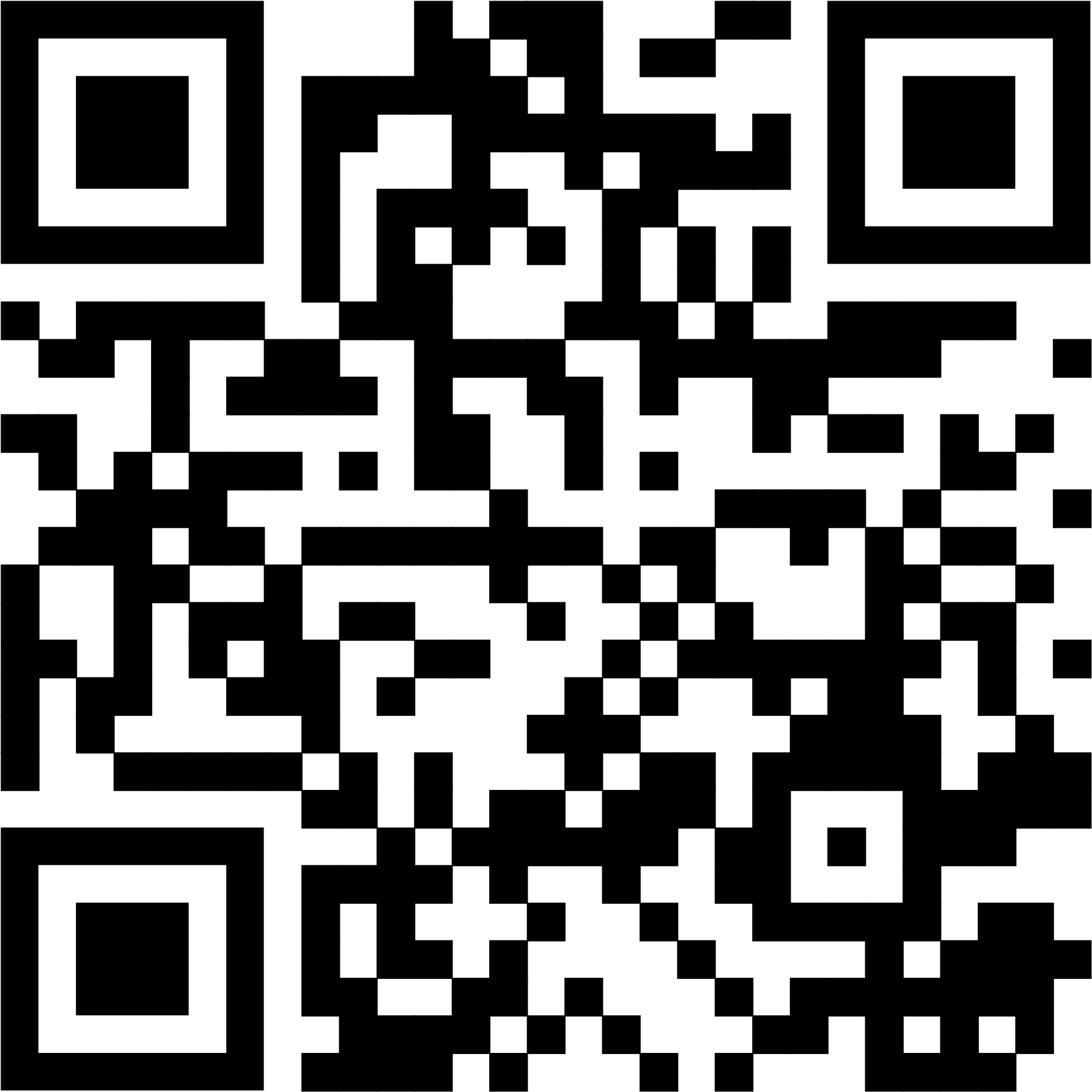 Organist: Dorcas Windsor    Flute: Bettina Nyman Interim Director of Music: Ruth WiwcharCoordinator of Children, Youth & Families: Katie Anderson    Minister: Tricia Gerhard 		 	Westworth DonationsMinute for MissionThank you for helping to give youth the space to learn and grow.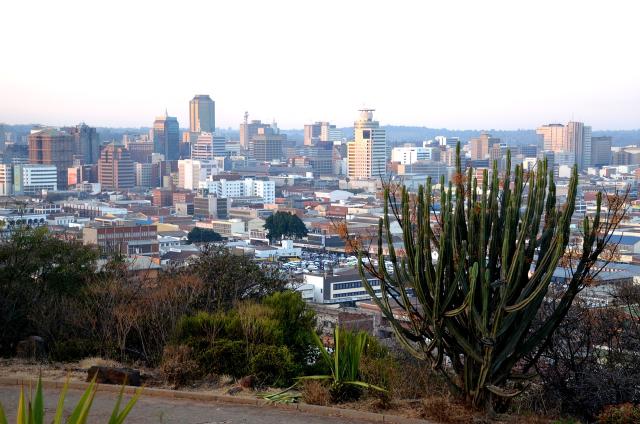 Harare, Zimbabwe, where the Zimbabwe Council of Churches’ office is located.Credit: Image by toubibe from PixabayThe Zimbabwe Council of Churches will be hosting an annual three-day youth leadership development program in 2023.In partnership with Mission and Service, the program will host 50 youth from 10 provinces to increase young people’s knowledge and skills as active citizens. Through involvement and education around policy reforms, electoral and budgetary processes, natural resource governance, and peace-building, youth will gain skills in nation-building processes.The young people will take their skills and experiences from the program to their churches and communities. They will have the knowledge and resources to create their own plans of action, and opportunities to regularly meet or check in with other attendees.The Zimbabwe Council of Churches will continue to engage young people in all of its programming to ensure the voices of youth are represented and heard.Your gifts to Mission and Service help develop and continue programs where young people can flourish. Thank you for helping to give youth the space to learn and grow.